Wzór_2
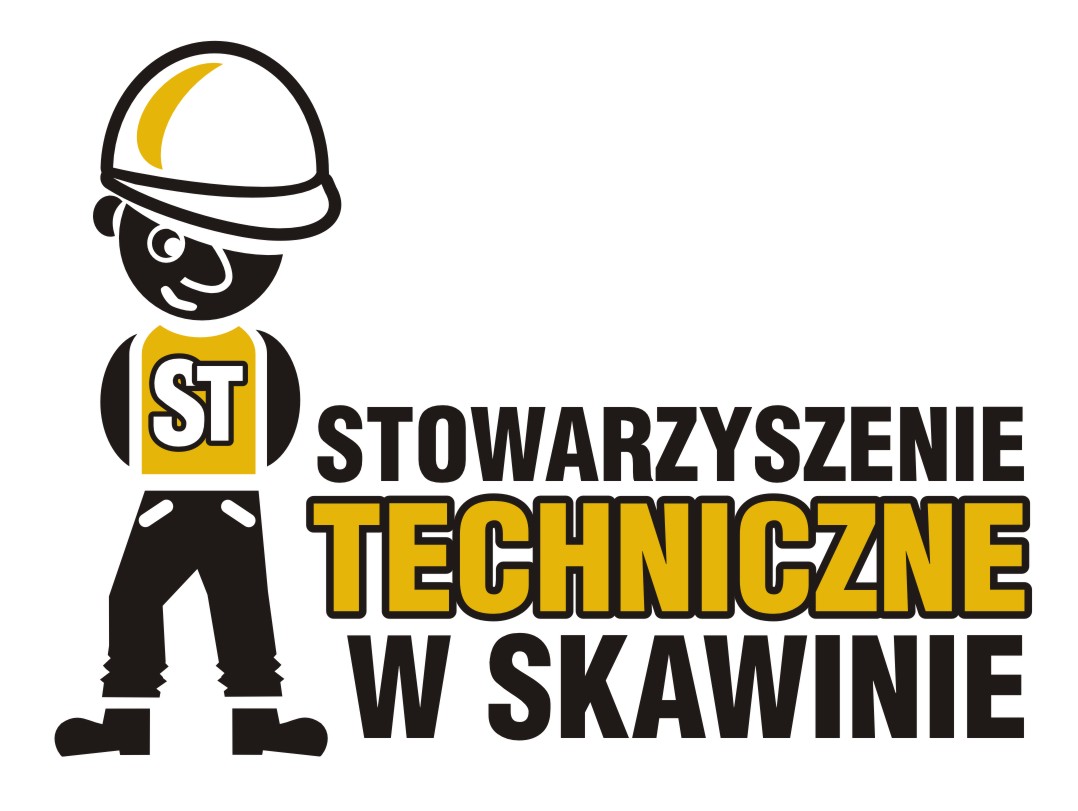 WNIOSEK O SPRAWDZENIE KWALIFIKACJI NA STANOWISKU DOZORU – GRUPA 2WYPEŁNIĆ DRUKOWANYMI LITERAMI !!!RODZAJ I ZAKRES WNIOSKOWANYCH UPRAWNIEŃ (zgodnie z Rozporządzeniem MGPiPS z dnia 28.04.2003 r. Dz.U. 2003 nr 89 poz. 828 z późn. zm.)Grupa 2 Urządzenia wytwarzające, przetwarzające, przesyłające i zużywające ciepło oraz inne urządzenia energetyczne*: kotły parowe oraz wodne na paliwa stałe, płynne i gazowe, o mocy powyżej 50 kW, wraz z urządzeniami pomocniczymi; sieci i instalacje cieplne wraz z urządzeniami pomocniczymi, o przesyle ciepła powyżej 50 kW; turbiny parowe oraz wodne o mocy powyżej 50 kW, wraz z urządzeniami pomocniczymi; przemysłowe urządzenia odbiorcze pary i gorącej wody, o mocy powyżej 50 kW; urządzenia wentylacji, klimatyzacji i chłodnicze, o mocy powyżej 50 kW; pompy, ssawy, wentylatory i dmuchawy, o mocy powyżej 50 kW; sprężarki o mocy powyżej 20 kW oraz instalacje sprężonego powietrza i gazów technicznych; urządzenia do składowania, magazynowania i rozładunku paliw, o pojemności składowania odpowiadającej masie ponad 100 Mg; piece przemysłowe o mocy powyżej 50 kW; aparatura kontrolno-pomiarowa i urządzenia automatycznej regulacji do urządzeń i instalacji wymienionych w pkt 1-9.Eksploatacja urządzeń, instalacji i sieci w zakresie wykonywania czynności: obsługi, konserwacji, remontów, montażu, kontrolno – pomiarowych*Przyjmuję do wiadomości, że administratorem podanych przeze mnie danych osobowych jest Stowarzyszenie Techniczne w Skawinie Elektryków Polskich , zaś dane przetwarzane będą zgodnie z art. 23 ust. 1 pkt. 1 Ustawy z dnia 29 sierpnia 1997 r. o ochronie danych osobowych (Tekst jednolity: Dz.U. z 2014 r. nr 1182 z późn. zm.), w celu sprawdzenia kwalifikacji wymaganych przez przepisy prawa energetycznego i wydania świadectwa kwalifikacyjnego. dane będą zgromadzone i przetwarzane przez Stowarzyszenie Techniczne w Skawiniemam prawo żądania informacji o zakresie przetwarzania moich danych osobowych, prawo dostępu do treści tych danych, uzupełnienia, uaktualnienia 
i sprostowania danych, gdy są one niekompletne, nieaktualne lub nieprawdziwe jak również prawo wyrażenia sprzeciwu w przypadku ich przetwarzania niezgodnego z prawem.……………………………………………(podpis, pieczęć Wnioskodawcy)……….......................... dnia ............................ r.......................................................................................(pieczęć Komisji Kwalifikacyjnej)Z EGZAMINU SPRAWDZAJĄCEGO POSIADANE KWALIFIKACJE W ZAKRESIE EKSPLOATACJI NA STANOWISKU DOZORU PANI/PANA  …………………………………………….………………………………………..                                           (imię i nazwisko i egzaminowanego)Wynik egzaminu ze znajomości niżej wymienionej tematyki:W wyniku egzaminu stwierdzono, że egzaminowany(a) spełnia   -   nie spełnia* wymagania kwalifikacyjne do wykonywania prac na stanowisku dozoru w zakresie: obsługi, konserwacji, remontów, montażu, kontrolno – pomiarowym*, dla następujących rodzajów urządzeń, instalacji i sieci wymienionych we wniosku pod pozycją:…………………………………………………………………………………………………………………………………………………………………………………………….Wydano Świadectwo Kwalifikacyjne „D” Nr D/ ….……../………/.…………………… Ważne do dnia ………………………………………………Sprawdzono tożsamość egzaminowanego, dowód osobisty……………………..…………………PESEL Nr …………………………………………Imię i nazwisko  …………………………………………………………………………Imię i nazwisko  …………………………………………………………………………Nr PESEL  ………………………………………………………………………………Nr PESEL  ………………………………………………………………………………Miejsce urodzenia ……………………………………………Miejsce urodzenia ……………………………………………Nr dowodu osobistego  ………………………….………………Nr dowodu osobistego  ………………………….………………Adres zamieszkania:Ulica/nr …………………………………………Kod ………..…Miejscowość ……………………...…………….…Adres poczty elektronicznej: ……………………………….……………………………..…………………………………………………………………………………………………………...Adres poczty elektronicznej: ……………………………….……………………………..…………………………………………………………………………………………………………...Nr telefonu………………………………………………Nr telefonu………………………………………………Wykształcenie …………………………………………………………………………………….Wykształcenie …………………………………………………………………………………….Wykonywany zawód …………………………………………………………………………………Wykonywany zawód …………………………………………………………………………………Przebieg pracy zawodowej ..……………………………………………………………………………………………………………………………Przebieg pracy zawodowej ..……………………………………………………………………………………………………………………………Przebieg pracy zawodowej ..……………………………………………………………………………………………………………………………Przebieg pracy zawodowej ..……………………………………………………………………………………………………………………………Posiadane świadectwa kwalifikacyjne ……………………………………………………………………………………………………………….Posiadane świadectwa kwalifikacyjne ……………………………………………………………………………………………………………….Posiadane świadectwa kwalifikacyjne ……………………………………………………………………………………………………………….Posiadane świadectwa kwalifikacyjne ……………………………………………………………………………………………………………….Nazwa i adres pracodawcy …………………………………………………………………………………………………………………………Nazwa i adres pracodawcy …………………………………………………………………………………………………………………………Nazwa i adres pracodawcy …………………………………………………………………………………………………………………………Nazwa i adres pracodawcy …………………………………………………………………………………………………………………………Lp.Zakres wymaganej wiedzyWynik1.Przepisy dotyczące przyłączania urządzeń i instalacji do sieci, dostarczania paliw i energii oraz prowadzenia ruchu 
i eksploatacji urządzeń, instalacji i sieciPozytywny/negatywny2.Przepisy i zasady postępowania przy programowaniu pracy urządzeń, instalacji i sieci, z uwzględnieniem zasad racjonalnego użytkowania paliw i energiiPozytywny/negatywny3.Przepisy dotyczące eksploatacji, wymagania w zakresie prowadzenia dokumentacji technicznej i eksploatacyjnej 
oraz stosowania instrukcji eksploatacji urządzeń, instalacji i sieciPozytywny/negatywny4.Przepisy dotyczące budowy urządzeń, instalacji i sieci oraz normy i warunki techniczne, jakim powinny odpowiadać urządzenia, instalacje i sieciPozytywny/negatywny5.Przepisy dotyczące bezpieczeństwa i higieny pracy oraz ochrony przeciwpożarowej, z uwzględnieniem udzielania pierwszej pomocy oraz wymagań ochrony środowiskaPozytywny/negatywny6.Zasady postępowania w razie awarii, pożaru lub innego zagrożenia bezpieczeństwa ruchu urządzeń przyłączonych 
do sieciPozytywny/negatywny7.Zasady dysponowania mocą urządzeń przyłączonych do sieciPozytywny/negatywny8.Zasady i warunki wykonywania prac kontrolno-pomiarowych i montażowychPozytywny/negatywny                                                                                                                                                 Wynik ogólnyPozytywny/negatywnyWynik egzaminu przyjąłem(łam) do wiadomości Członkowie Zespołu Egzaminacyjnego Przewodniczący Zespołu Egzaminacyjnego …………………………………………………………………………..…………………………………………………………………………..………………………………………………………………………Pokwitowanie odbioru w/w Świadectwa…………………………………………………………………………..……………………………………………………………………………..…………………………………………………………………………..